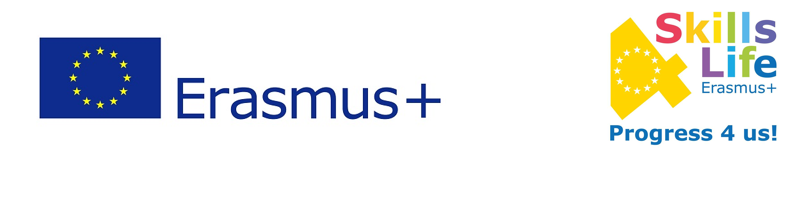 EVALUATION BEFORE THE ACTIVITYVISITING A LOCAL COMPANYWork to do: visit a local company, gather information about the company and its employment policy, take photos and create a diary of our visits.1. Have you ever visited any local company? Yes / No2. Have you ever looked up information on the Internet about any local company? Yes / No3. Do you know anything about the employment policy of any local company? Yes / No4. How important is it for you to know about your local job market? 1 (not at all)	-	2	-	3	-	4	-	5 (very important)5. Regarding your future career, what would you like to know about the employment policy of any local company? Choose one or more answers, or add your own ideas.a) number of employees				b) is there a lack of skilled employeesc) required school/degree				d) required skillse) required experience					f) required professiong) required foreign languages				h) important transversal skillsi) anything else? __________6. If you were looking for a job, where would you seek information about different employment prospects? Choose one or more answers, or add your own ideas.a) career advisors					b) job centre c) teachers						d) family and friendse) visit companies and ask directly			f) Internet g) anything else? _________